AP Chemistry Summer Practice ProblemsI. The metric system and conversions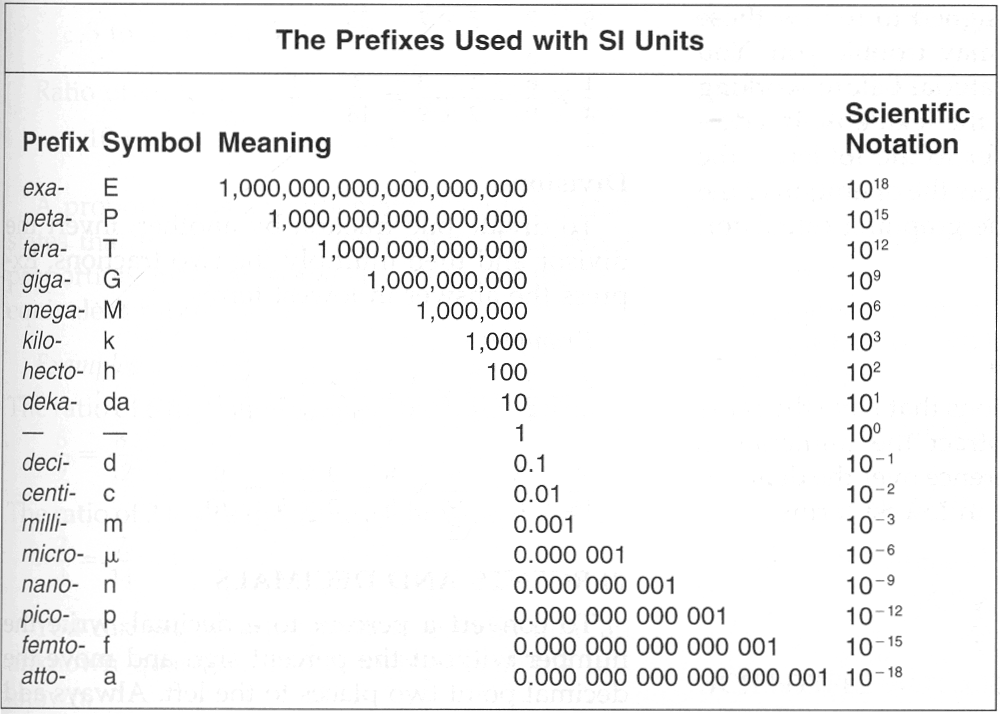 Use the conversion chart to make the following conversions:1. 1000 cm to meters:						2. 453 mL to L:  3. 7.21 nm to km:						4. 7123 meters to mm:5. 697 L to mL:						6. 0.00056 nm to m:7. 47 pm to nm:						8. 39.39 m to micrometers:II. Atomic Theory and StructureA. For each of the following elements, list:	1. The name of the element2. How many protons are contained within the nucleus? 3. How many neutrons are contained within the nucleus? 4. How many electrons are contained within a single neutral isotope of this element? 	a. F – 19 			b. Al – 26			c. Cr – 53			d. Ag – 111			e. N – 14			f. C – 14		g. U – 253			h. S – 32			i. Ar – 40	B.  What is an isotope?C. Chromium has four naturally occurring isotopes that are found at the following abundances:Find the average atomic mass of chromium.II. The Periodic Table1. Which element from each set is most electronegative? (Circle)a. F or Cb. Al or Cl c. Po or S d. Cs or I e. Ca or Clf. N or S	2. Write the electron configuration for each of the following elements:Oxygen:	___________________________________Carbon:	___________________________________Chlorine:	___________________________________Krypton:	___________________________________Zinc:		___________________________________Palladium:	___________________________________Potassium:	___________________________________Lead:		___________________________________3. Draw an orbital diagram for each of the following elements:Nitrogen				b. Fluorinec. Copper					d. TinIII. Stoichiometry1. Find the molar mass (g/mol) of the following elements and compounds:	a. H2				b. O2				c. CO2	d. C6H12O6			e. CH3OH			f. HPO42. Solve the following stoichiometry problems:a. Find the mass (in grams) of 0.785 moles of NaOH. b. How many carbon atoms are contained in 84.3 g of ethyne (C2H2)?IV. Naming compounds (use the “stuff to memorize for the AP exam” chart for help)Write the name for each of the following compounds, and label each as ionic (I) or covalent (C):1. SCl3 -				2. CO2	-				3. H2SO4 – 4. CH4 -				5. PF4	-				6. Na2O –7. KSCN-				8. NaC2H3O2 - 			9. PbNO2 –10. NaClO (aka bleach) - 			11. NH4ClO4 -IsotopeAbundanceCr – 504.35%Cr – 5283.79%Cr – 539.50%Cr – 542.36%